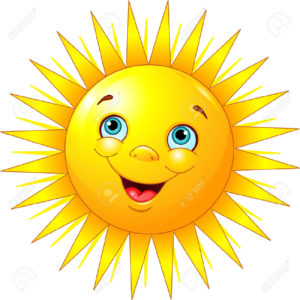 J. angielski  – 5, 6 latkiPropozycje zadań1.Piosenka na powitanie:	Hello to you!Shee-bee-dee-bee-do!Nice to see you –ooh!Shee-bee-dee-bee-do!2. Rymowanka  „Numbers” One, two, three,            dzieci rytmicznie klaszczą trzy razy w dłonieJump with me!              trzy razy podskakująFour, five, six,              dzieci rytmicznie klaszczą trzy razy w dłonieStamp your feet!           tupią nogami3. What’s missing? ZabawaRodzic powtarza z dzieckiem nazwy zabawek,  po czym prosi je o zamknięcie oczu i zabiera jeden obrazek/ zabawkę. Po otwarciu oczu dziecko wypowiada nazwę zabawki, której brakuje.4.  Dopasuj nazwy zabawek do obrazków. Jeśli chcesz, spróbuj je napisać w j. angielskim. Możesz je pokolorować. Kilka nazw zabawek jest nowych (dla chętnych).5. Piosenka na pożegnanie:     https://www.youtube.com/watch?v=STMl4yjPpoM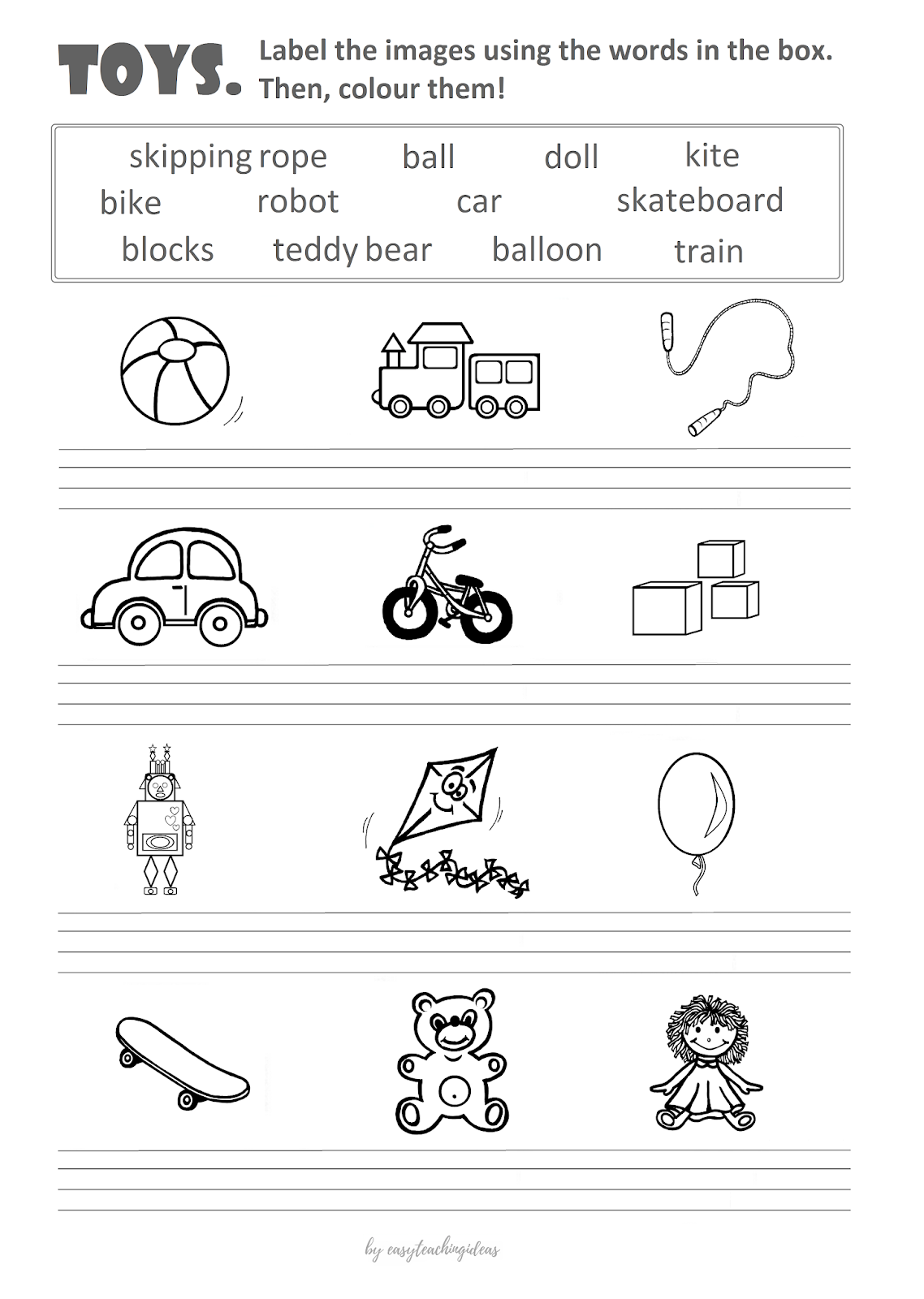 